Worship Service – 9:30Sunday School/Fellowship Time 10:30Worship Leader: What’s happening at Bellwood this week: Last Week:  Worship Attendance –   Budget - Week Budget Report Budget Giving Summary	Last Week		Fiscal YTDContributions			$Over(under)			$Birthday’s this week:  Worship Leader, Music, Singers & Greeters:Remember in Prayer:Bellwood Mennonite Church520 B Street, Milford, NE 68405Church Office  402-761-2709Montessori School 402-761-3095Email:  bell606@windstream.netWebsite:  www.bellwoodchurch.orgInterim Pastor:  Gordon ScovilleGordon’s office hours – 9-12 Tuesday – FridayGordon’s home phone – 761-4978Associate Pastor of Youth & Pastoral Care - Taric Leichty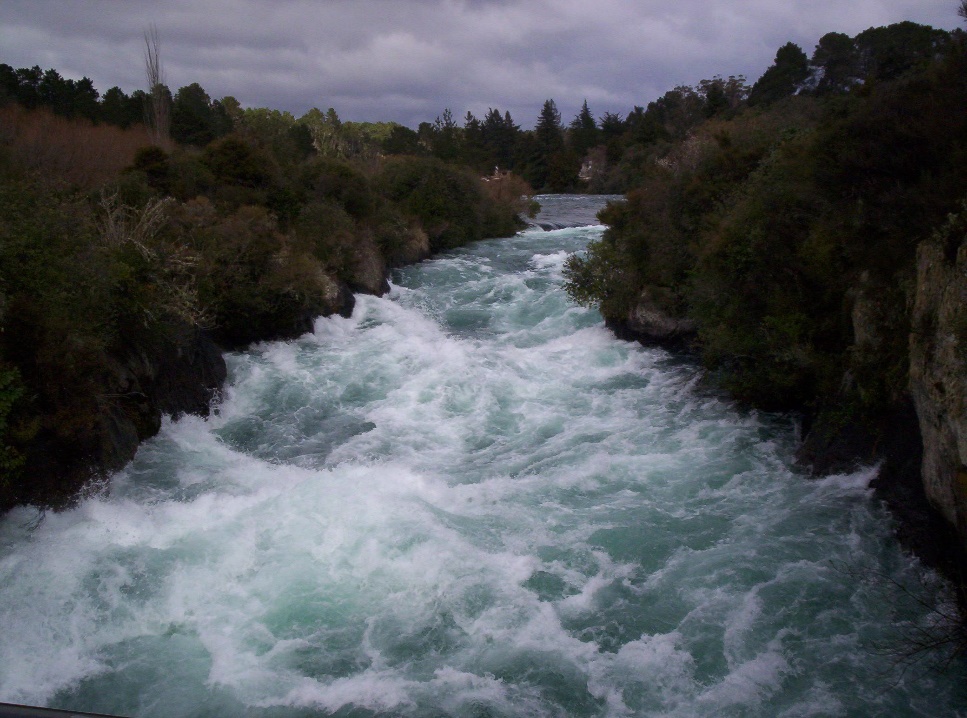 